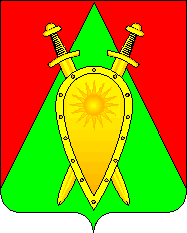 ДУМА ГОРОДСКОГО ОКРУГА ЗАТО П. ГОРНЫЙРЕШЕНИЕ22 мая 2024 года                                                                                         № 18Об исполнении бюджета городского округа ЗАТО п.Горный Забайкальского края за 2023 годВ соответствии с Бюджетным кодексом Российской Федерации, Федеральным законом от 06 октября 2003 г. № 131-ФЗ «Об общих принципах организации местного самоуправления в Российской Федерации», Уставом городского округа ЗАТО п. Горный,Дума городского округа решила:Утвердить отчет об исполнении бюджета городского округа ЗАТО п. Горный за 2023 год по доходам в сумме 382 112 295,92 (триста восемьдесят два миллиона сто двенадцать тысяч двести девяносто пять рублей 92 копейки), по расходам в сумме 379 997 358,92 (триста семьдесят девять миллионов девятьсот девяносто семь тысяч триста пятьдесят восемь рублей 92 копейки) с профицитом по исполнению в сумме 2 114 937,00 (два миллиона сто четырнадцать тысяч девятьсот тридцать семь рублей 00 копеек).Утвердить показатели:- доходы бюджета ГО ЗАТО п. Горный Забайкальского края по кодам классификации доходов бюджетов за 2023 год согласно приложению № 1 к настоящему решению;- расходы бюджета по ведомственной структуре расходов бюджета ГО  ЗАТО п. Горный за 2023 год согласно приложению № 2 к настоящему решению;- расходы бюджета ГО ЗАТО п. Горный по разделам, подразделам классификации расходов бюджетов за 2023 год согласно приложению № 3 к настоящему решению;- источники финансирования дефицита бюджета ГО ЗАТО п. Горный по кодам классификации источников финансирования дефицитов бюджетов за 2023 год согласно приложению № 4 к настоящему решению.Настоящее решение вступает в силу после его официального опубликования (обнародования).Настоящее решение опубликовать (обнародовать) на официальном сайте городского округа ЗАТО п.Горный http://gorniy.75.ru.Председатель Думы городского округа ЗАТО п.Горный                                             И.А. ФедечкинаИ.о. главы ЗАТО п.Горный                                                        М.А. Федороваруб.Приложение № 1 к проекту решения Думы городского округа ЗАТО п. Горный «Об исполнении бюджета городского округа ЗАТО п.Горный за 2023 год» от «22» мая 2024 года № 18ДОХОДЫ БЮДЖЕТА ГО ЗАТО П. ГОРНЫЙ ПО КОДАМ КЛАССИФИКАЦИИ ДОХОДОВ БЮДЖЕТОВ ЗА 2023 ГОДДОХОДЫ БЮДЖЕТА ГО ЗАТО П. ГОРНЫЙ ПО КОДАМ КЛАССИФИКАЦИИ ДОХОДОВ БЮДЖЕТОВ ЗА 2023 ГОДДОХОДЫ БЮДЖЕТА ГО ЗАТО П. ГОРНЫЙ ПО КОДАМ КЛАССИФИКАЦИИ ДОХОДОВ БЮДЖЕТОВ ЗА 2023 ГОД Наименование показателяКод строкиКод дохода по бюджетной классификацииИсполнено Наименование показателяКод строкиКод дохода по бюджетной классификацииИсполнено Наименование показателяКод строкиКод дохода по бюджетной классификацииИсполнено1235Доходы бюджета - всего010x382 112 295,92в том числе:  НАЛОГОВЫЕ И НЕНАЛОГОВЫЕ ДОХОДЫ010000 1 00 00000 00 0000 00075 984 839,09  НАЛОГИ НА ПРИБЫЛЬ, ДОХОДЫ010000 1 01 00000 00 0000 00065 329 605,04  Налог на доходы физических лиц010000 1 01 02000 01 0000 11065 329 605,04  Налог на доходы физических лиц с доходов, источником которых является налоговый агент, за исключением доходов, в отношении которых исчисление и уплата налога осуществляются в соответствии со статьями 227, 227.1 и 228 010000 1 01 02010 01 0000 11065 154 601,09  Налог на доходы физических лиц с доходов, источником которых является налоговый агент, за исключением доходов, в отношении которых исчисление и уплата налога осуществляются в соответствии со статьями 227, 2271 и 228 Налогового кодекса Российской Федераци010000 1 01 02010 01 1000 11065 154 197,20  Налог на доходы физических лиц010000 1 01 02010 01 3000 110403,89  Налог на доходы физических лиц с доходов, полученных от осуществления деятельности физическими лицами, зарегистрированными в качестве индивидуальных предпринимателей, нотариусов, занимающихся частной практикой, адвокатов, учредивших адвокатские кабинеты, и других лиц, занимающихся частной практикой в соответствии со статьей 227 Налогового кодекса Российской Федерации010000 1 01 02020 01 0000 110536,00  Налог на доходы физических лиц с доходов, полученных от осуществления деятельности физическими лицами, зарегистрированными в качестве индивидуальных предпринимателей, нотариусов, занимающихся частной практикой, адвокатов, учредивших адвокатские кабинеты,010000 1 01 02020 01 3000 110536,00  Налог на доходы физических лиц с доходов, полученных физическими лицами в соответствии со статьей 228 Налогового кодекса Российской Федерации010000 1 01 02030 01 0000 11096 492,95  Налог на доходы физических лиц010000 1 01 02030 01 1000 11095 818,49  Налог на доходы физических лиц с доходов, полученных физическими лицами в соответствии со статьей 228 Налогового кодекса Российской Федерации010000 1 01 02030 01 3000 110674,46  Налог на доходы физических лиц в виде фиксированных авансовых платежей с доходов, полученных физическими лицами, являющимися иностранными гражданами, осуществляющими трудовую деятельность по найму на основании патента в соответствии со статьей 227.1 Налогового кодекса Российской Федерации010000 1 01 02040 01 0000 11077 975,00  Налог на доходы физических лиц в виде фиксированных авансовых платежей с доходов, полученных физическими лицами, являющимися иностранными гражданами, осуществляющими трудовую деятельность по найму на основании патента в соответствии со статьей 2271 Налог010000 1 01 02040 01 1000 11077 975,00  НАЛОГИ НА ТОВАРЫ (РАБОТЫ, УСЛУГИ), РЕАЛИЗУЕМЫЕ НА ТЕРРИТОРИИ РОССИЙСКОЙ ФЕДЕРАЦИИ010000 1 03 00000 00 0000 000481 093,79  Акцизы по подакцизным товарам (продукции), производимым на территории Российской Федерации010000 1 03 02000 01 0000 110        481 093,79  Доходы от уплаты акцизов на дизельное топливо, подлежащие распределению между бюджетами субъектов Российской Федерации и местными бюджетами с учетом установленных дифференцированных нормативов отчислений в местные бюджеты010000 1 03 02230 01 0000 110249 280,91  Доходы от уплаты акцизов на дизельное топливо, подлежащие распределению между бюджетами субъектов Российской Федерации и местными бюджетами с учетом установленных дифференцированных нормативов отчислений в местные бюджеты (по нормативам, установленным Федеральным законом о федеральном бюджете в целях формирования дорожных фондов субъектов Российской Федерации)010000 1 03 02231 01 0000 110249 280,91  Доходы от уплаты акцизов на моторные масла для дизельных и (или) карбюраторных (инжекторных) двигателей, подлежащие распределению между бюджетами субъектов Российской Федерации и местными бюджетами с учетом установленных дифференцированных нормативов отчислений в местные бюджеты010000 1 03 02240 01 0000 1101 301,97  Доходы от уплаты акцизов на моторные масла для дизельных и (или) карбюраторных (инжекторных) двигателей, подлежащие распределению между бюджетами субъектов Российской Федерации и местными бюджетами с учетом установленных дифференцированных нормативов отчислений в местные бюджеты (по нормативам, установленным Федеральным законом о федеральном бюджете в целях формирования дорожных фондов субъектов Российской Федерации)010000 1 03 02241 01 0000 1101 301,97  Доходы от уплаты акцизов на автомобильный бензин, подлежащие распределению между бюджетами субъектов Российской Федерации и местными бюджетами с учетом установленных дифференцированных нормативов отчислений в местные бюджеты010000 1 03 02250 01 0000 110257 651,24  Доходы от уплаты акцизов на автомобильный бензин, подлежащие распределению между бюджетами субъектов Российской Федерации и местными бюджетами с учетом установленных дифференцированных нормативов отчислений в местные бюджеты (по нормативам, установленным Федеральным законом  010000 1 03 02251 01 0000 110257 651,24  Доходы от уплаты акцизов на прямогонный бензин, подлежащие распределению между бюджетами субъектов Российской Федерации и местными бюджетами с учетом установленных дифференцированных нормативов отчислений в местные бюджеты010000 1 03 02260 01 0000 110-27 140,33  Доходы от уплаты акцизов на прямогонный бензин, подлежащие распределению между бюджетами субъектов Российской Федерации и местными бюджетами с учетом установленных дифференцированных нормативов отчислений в местные бюджеты (по нормативам, установленным Федеральным законом о федеральном бюджете в целях формирования дорожных фондов субъектов Российской Федерации)010000 1 03 02261 01 0000 110-27 140,33  НАЛОГИ НА СОВОКУПНЫЙ ДОХОД010000 1 05 00000 00 0000 000790 065,25  Налог, взимаемый в связи с применением упрощенной системы налогообложения010000 1 05 01000 00 0000 110498 152,41  Налог, взимаемый с налогоплательщиков, выбравших в качестве объекта налогообложения доходы010000 1 05 01010 01 0000 110337 616,42  Налог, взимаемый с налогоплательщиков, выбравших в качестве объекта налогообложения доходы010000 1 05 01011 01 0000 110337 628,60  Налог, взимаемый с налогоплательщиков, выбравших в качестве объекта налогообложения доходы (сумма платежа (перерасчеты, недоимка и задолженность по соответствующему платежу, в том числе по отмененному)010000 1 05 01011 01 1000 110337 544,88  Налог, взимаемый с налогоплательщиков, выбравших в качестве объекта налогообложения доходы (суммы денежных взысканий (штрафов) по соответствующему платежу 010000 1 05 01011 01 3000 11083,72  Налог, взимаемый с налогоплательщиков, выбравших в качестве объекта налогообложения доходы (за налоговые периоды, истекшие до 1 января 2011 года)010000 1 05 01012 01 0000 110-12,18  Налог, взимаемый с налогоплательщиков, выбравших в качестве объекта налогообложения доходы (за налоговые периоды, истекшие до 1 января 2011 года) (сумма платежа (перерасчеты, недоимка и задолженность по соответствующему платежу, в том числе по отмененному)010000 1 05 01012 01 1000 110-12,25  Налог, взимаемый с налогоплательщиков, выбравших в качестве объекта налогообложения доходы (за налоговые периоды, истекшие до 1 января 2011 года) (суммы денежных взысканий (штрафов) по соответствующему платежу согласно законодательству Российской Федерации)010000 1 05 01012 01 3000 1100,07  Налог, взимаемый с налогоплательщиков, выбравших в качестве объекта налогообложения доходы, уменьшенные на величину расходов010000 1 05 01020 01 0000 110160 525,28  Налог, взимаемый с налогоплательщиков, выбравших в качестве объекта налогообложения доходы, уменьшенные на величину расходов (в том числе минимальный налог, зачисляемый в бюджеты субъектов Российской Федерации)010000 1 05 01021 01 0000 110160 525,40  Налог, взимаемый с налогоплательщиков, выбравших в качестве объекта налогообложения доходы, уменьшенные на величину расходов (сумма платежа (перерасчеты, недоимка и задолженность по соответствующему платежу, в том числе по отмененному)010000 1 05 01021 01 1000 110160 503,97  Налог, взимаемый с налогоплательщиков, выбравших в качестве объекта налогообложения доходы, уменьшенные на величину расходов (суммы денежных взысканий (штрафов) по соответствующему платежу согласно законодательству Российской Федерации)010000 1 05 01021 01 3000 11021,43  Налог, взимаемый с налогоплательщиков, выбравших в качестве объекта налогообложения доходы, уменьшенные на величину расходов (за налоговые периоды, истекшие до 1 января 2011 года)010000 1 05 01022 01 0000 110-0,12  Налог, взимаемый с налогоплательщиков, выбравших в качестве объекта налогообложения доходы, уменьшенные на величину расходов (за налоговые периоды, истекшие до 1 января 2011 года) (сумма платежа (перерасчеты, недоимка и задолженность по соответствующему платежу, в том числе по отмененному)010000 1 05 01022 01 1000 1100,07  Налог, взимаемый с налогоплательщиков, выбравших в качестве объекта налогообложения доходы, уменьшенные на величину расходов (за налоговые периоды, истекшие до 1 января 2011 года) (суммы денежных взысканий (штрафов) по соответствующему платежу согласно законодательству Российской Федерации)010000 1 05 01022 01 3000 110-0,19  Минимальный налог, зачисляемый в бюджеты субъектов Российской Федерации (за налоговые периоды, истекшие до 1 января 2016 года)010000 1 05 01050 01 0000 11010,71  Минимальный налог, зачисляемый в бюджеты субъектов Российской Федерации (сумма платежа (перерасчеты, недоимка и задолженность по соответствующему платежу, в том числе по отмененному)010000 1 05 01050 01 1000 11012,84  Минимальный налог, зачисляемый в бюджеты субъектов Российской Федерации (суммы денежных взысканий (штрафов) по соответствующему платежу согласно законодательству Российской Федерации)010000 1 05 01050 01 3000 110-2,13  Единый налог на вмененный доход для отдельных видов деятельности010000 1 05 02000 02 0000 11014 703,84  Единый налог на вмененный доход для отдельных видов деятельности010000 1 05 02010 02 0000 11014 703,84  Единый налог на вмененный доход для отдельных видов деятельности010000 1 05 02010 02 1000 11013 050,85  Единый налог на вмененный доход для отдельных видов деятельности010000 1 05 02010 02 3000 1101 652,99  Единый сельскохозяйственный налог010000 1 05 03000 01 0000 11064 261,00  Единый сельскохозяйственный налог010000 1 05 03010 01 1000 11064 261,00  Налог, взимаемый в связи с применением патентной системы налогообложения010000 1 05 04000 02 0000 110212 948,00  Налог, взимаемый в связи с применением патентной системы налогообложения, зачисляемый в бюджеты городских округов010000 1 05 04010 02 0000 110212 948,00  Налог, взимаемый в связи с применением патентной системы налогообложения, зачисляемый в бюджеты городских округов010000 1 05 04010 02 1000 110212 948,00  НАЛОГИ НА ИМУЩЕСТВО010000 1 06 00000 00 0000 000101 733,28  Налог на имущество физических лиц010000 1 06 01000 00 0000 110100 911,36  Налог на имущество физических лиц, взимаемый по ставкам, применяемым к объектам налогообложения, расположенным в границах городских округов010000 1 06 01020 04 0000 110100 911,36 Земельный налог с организаций, обладающих земельным участком, расположенным в границах городских округов010000 1 06 06032 04 1000 110821,92  ГОСУДАРСТВЕННАЯ ПОШЛИНА010000 1 08 00000 00 0000 00055 479,81  Государственная пошлина по делам, рассматриваемым в судах общей юрисдикции, мировыми судьями (за исключением Верховного Суда Российской Федерации)010000 1 08 03010 01 0000 11055 479,81010000 1 08 03010 01 1050 11055 479,81  ДОХОДЫ ОТ ИСПОЛЬЗОВАНИЯ ИМУЩЕСТВА, НАХОДЯЩЕГОСЯ В ГОСУДАРСТВЕННОЙ И МУНИЦИПАЛЬНОЙ СОБСТВЕННОСТИ010000 1 11 00000 00 0000 0004 477 646,31  Прочие поступления от использования имущества, находящегося в государственной и муниципальной собственности (за исключением имущества бюджетных и автономных учреждений, а также имущества государственных и муниципальных унитарных предприятий, в том числе казенных)010000 1 11 09040 00 0000 1204 477 646,31  Прочие поступления от использования имущества, находящегося в собственности городских округов (за исключением имущества муниципальных бюджетных и автономных учреждений, а также имущества муниципальных унитарных предприятий, в том числе казенных)010000 1 11 09044 04 0000 1204 477 646,31  ПЛАТЕЖИ ПРИ ПОЛЬЗОВАНИИ ПРИРОДНЫМИ РЕСУРСАМИ010000 1 12 00000 00 0000 00020 901,92  Плата за негативное воздействие на окружающую среду010000 1 12 01000 01 0000 12020 901,92  Плата за выбросы загрязняющих веществ в атмосферный воздух стационарными объектами010000 1 12 01010 01 0000 12018 319,74  Плата за выбросы загрязняющих веществ в атмосферный воздух стационарными объектами010000 1 12 01010 01 6000 12018 319,74  Плата за размещение отходов производства и потребления010000 1 12 01040 01 0000 1202 582,08  Плата за размещение отходов производства010000 1 12 01041 01 6000 1202 582,08  ДОХОДЫ ОТ ОКАЗАНИЯ ПЛАТНЫХ УСЛУГ И КОМПЕНСАЦИИ ЗАТРАТ ГОСУДАРСТВА010000 1 13 00000 00 0000 0002 591 427,07  Доходы от компенсации затрат государства010000 1 13 02000 00 0000 1302 591 427,07  ДОХОДЫ ОТ ПРОДАЖИ МАТЕРИАЛЬНЫХ И НЕМАТЕРИАЛЬНЫХ АКТИВОВ010000 1 14 00000 00 0000 1002 001 463,00 Доходы от реализации иного имущества, находящегося в собственности городских округов010000 1 14 02043 04 0000 4102 001 463,00  ШТРАФЫ, САНКЦИИ, ВОЗМЕЩЕНИЕ УЩЕРБА010000 1 16 00000 00 0000 000135 423,62  Административные штрафы, установленные Кодексом Российской Федерации об административных правонарушениях010000 1 16 01000 01 0000 1403 500,00  Административные штрафы, установленные главой 5 Кодекса Российской Федерации об административных правонарушениях, за административные правонарушения, посягающие на права граждан010000 1 16 01050 01 0000 140250,00Административные штрафы, установленные Главой 5 Кодекса Российской Федерации об административных правонарушениях, за административные правонарушения, посягающие на права граждан, налагаемые мировыми судьями, комиссиями по делам несовершеннолетних и защите010000 1 16 01053 01 9000 140250,00Административные штрафы, установленные главой 12 Кодекса Российской Федерации об административных правонарушениях, за административные правонарушения в области дорожного движения010000 1 16 01120 01 0000 1402 500,00Административные штрафы, установленные главой 12 Кодекса Российской Федерации об административных правонарушениях, за административные правонарушения в области дорожного движения, налагаемые мировыми судьями, комиссиями по делам несовершеннолетних и защите их прав010000 1 16 01123 01 0000 1402 500,00Административные штрафы, установленные главой 20 Кодекса Российской Федерации об административных правонарушениях, за административные правонарушения, посягающие на общественный порядок и общественную безопасность010000 1 16 01200 01 0000 140750,00Административные штрафы, установленные главой 20 Кодекса Российской Федерации об административных правонарушениях, за административные правонарушения, посягающие на общественный порядок и общественную безопасность, налагаемые мировыми судьями, комиссиями по делам несовершеннолетних и защите их прав010000 1 16 01203 01 0000 140750,00  Административные штрафы, установленные законами субъектов Российской Федерации об административных правонарушениях010000 1 16 02000 02 0000 1402 500,00  Административные штрафы, установленные законами субъектов Российской Федерации об административных правонарушениях, за нарушение муниципальных правовых актов010000 1 16 02020 02 0000 1402 500,00  Штрафы, неустойки, пени, уплаченные в соответствии с законом или договором в случае неисполнения или ненадлежащего исполнения обязательств перед государственным (муниципальным) органом, органом управления государственным внебюджетным фондом, казенным учреждением010000 1 16 07000 00 0000 140129 423,62  Штрафы, неустойки, пени, уплаченные в случае просрочки исполнения поставщиком (подрядчиком, исполнителем) обязательств, предусмотренных государственным (муниципальным) контрактом010000 1 16 07010 00 0000 140129 423,62  БЕЗВОЗМЕЗДНЫЕ ПОСТУПЛЕНИЯ010000 2 00 00000 00 0000 000306 127 456,83  БЕЗВОЗМЕЗДНЫЕ ПОСТУПЛЕНИЯ ОТ ДРУГИХ БЮДЖЕТОВ БЮДЖЕТНОЙ СИСТЕМЫ РОССИЙСКОЙ ФЕДЕРАЦИИ010000 2 02 00000 00 0000 000306 141 045,96  Дотации бюджетам бюджетной системы Российской Федерации010000 2 02 10000 00 0000 15070 997 400,00  Дотации на выравнивание бюджетной обеспеченности010000 2 02 15001 00 0000 15034 302 000,00  Дотации бюджетам городских округов на выравнивание бюджетной обеспеченности из бюджета субъекта Российской Федерации010000 2 02 15001 04 0000 15034 302 000,00  Дотации бюджетам на поддержку мер по обеспечению сбалансированности бюджетов010000 2 02 15002 00 0000 150824 800,00Дотации бюджетам городских округов на поддержку мер по обеспечению сбалансированности бюджетов010000 2 02 15002 04 000 150824 800,00  Дотации бюджетам, связанные с особым режимом безопасного функционирования закрытых административно-территориальных образований010000 2 02 15010 00 0000 15031 129 000,00  Дотации бюджетам городских округов, связанные с особым режимом безопасного функционирования закрытых административно-территориальных образований010000 2 02 15010 04 0000 15031 129 000,00  Дотации (гранты) бюджетам за достижение показателей деятельности органов местного самоуправления010000 2 02 16549 00 0000 1503 109 100,00Дотации (гранты) бюджетам городских округов за достижение показателей деятельности органов местного самоуправления010000 2 02 16549 04 0000 1503 109 100,00Прочие дотации010000 2 02  19999 00 0000 1501 632 500,00Прочие дотации бюджетам городских округов010000 2 02 19999 04 0000 1501 632 500,00  Субсидии бюджетам бюджетной системы Российской Федерации (межбюджетные субсидии)010000 2 02 20000 00 0000 15013 891 327,84  Субсидии бюджетам на проведение мероприятий по обеспечению деятельности советников директора по воспитанию и взаимодействию с детскими общественными объединениями в общеобразовательных организациях010000 2 02 25179 00 0000 150346 794,90  Субсидии бюджетам городских округов на проведение мероприятий по обеспечению деятельности советников директора по воспитанию и взаимодействию с детскими общественными объединениями в общеобразовательных организациях010000 2 02 25179 04 0000 150346 794,90  Субсидии бюджетам на организацию бесплатного горячего питания обучающихся, получающих начальное общее образование в государственных и муниципальных образовательных организациях010000 2 02 25304 00 0000 1506 580 200,00  Субсидии бюджетам городских округов на организацию бесплатного горячего питания обучающихся, получающих начальное общее образование в государственных и муниципальных образовательных организациях010000 2 02 25304 04 0000 1506 580 200,00  Субсидии бюджетам на реализацию программ формирования современной городской среды010000 2 02 25555 00 0000 1505 734 332,94  Субсидии бюджетам городских округов на реализацию программ формирования современной городской среды010000 2 02 25555 04 0000 1505 734 332,94  Прочие субсидии010000 2 02 29999 00 0000 1501 230 000,00   Прочие субсидии бюджетам городских округов010000 2 02 29999 04 0000 1501 230 000,00  Субвенции бюджетам бюджетной системы Российской Федерации010000 2 02 30000 00 0000 150121 196 112,24  Субвенции местным бюджетам на выполнение передаваемых полномочий субъектов Российской Федерации010000 2 02 30024 00 0000 150117 555 781,69  Субвенции бюджетам городских округов на выполнение передаваемых полномочий субъектов РФ010000 2 02 30024 04 0000 150117 555 781,69  Субвенции бюджетам на содержание ребенка в семье опекуна и приемной семье, а также вознаграждение, причитающееся приемному родителю010000 2 02 30027 00 0000 1503 182 930,55  Субвенции бюджетам городских округов на содержание ребенка в семье опекуна и приемной семье, а также вознаграждение, причитающееся приемному родителю010000 2 02 30027 04 0000 1503 182 930,55  Субвенции бюджетам на осуществление первичного воинского учета органами местного самоуправления поселений, муниципальных и городских округов010000 2 02 35118 00 0000 150457 400,00  Субвенции бюджетам городских округов на осуществление первичного воинского учета органами местного самоуправления поселений, муниципальных и городских округов010000 2 02 35118 04 0000 150457 400,00  Иные межбюджетные трансферты010000 2 02 40000 00 0000 150100 056 205,88  Межбюджетные трансферты, передаваемые бюджетам на ежемесячное денежное вознаграждение за классное руководство педагогическим работникам государственных и муниципальных образовательных организаций, реализующих образовательные программы начального общего образования, образовательные программы основного общего образования, образовательные программы среднего общего образования010000 2 02 45303 00 0000 1505 050 281,88  Межбюджетные трансферты, передаваемые бюджетам городских округов на ежемесячное денежное вознаграждение за классное руководство педагогическим работникам государственных и муниципальных образовательных организаций, реализующих образовательные программы начального общего образования, образовательные программы основного общего образования, образовательные программы среднего общего образования010000 2 02 45303 04 0000 1505 050 281,88Межбюджетные трансферты, передаваемые бюджетам на создание комфортной городской среды в малых городах и исторических поселениях - победителях Всероссийского конкурса лучших проектов создания комфортной городской среды010000 2 02 45424 00 0000 15060 000 000,00Межбюджетные трансферты, передаваемые бюджетам городских округов на создание комфортной городской среды в малых городах и исторических поселениях - победителях Всероссийского конкурса лучших проектов создания комфортной городской среды010000 2 02 45424 04 0000 15060 000 000,00  Межбюджетные трансферты, передаваемые бюджетам на реализацию мероприятий планов социального развития центров экономического роста субъектов РФ, входящих в состав Дальневосточного федерального округа010000 2 02 45505 00 0000 150      9 993 603,00  Межбюджетные трансферты, передаваемые бюджетам городских округов на реализацию мероприятий планов социального развития центров экономического роста субъектов Российской Федерации, входящих в состав Дальневосточного федерального округа010000 2 02 45505 04 0000 1509 993 603,00  Прочие межбюджетные трансферты, передаваемые бюджетам010000 2 02 49999 00 0000 15025 012 321,00  Прочие межбюджетные трансферты, передаваемые бюджетам городских округов010000 2 02 49999 04 0000 15025 012 321,00  ВОЗВРАТ ОСТАТКОВ СУБСИДИЙ, СУБВЕНЦИЙ И ИНЫХ МЕЖБЮДЖЕТНЫХ ТРАНСФЕРТОВ, ИМЕЮЩИХ ЦЕЛЕВОЕ НАЗНАЧЕНИЕ, ПРОШЛЫХ ЛЕТ010000 2 19 00000 00 0000 000-13 589,13  Возврат остатков субсидий, субвенций и иных межбюджетных трансфертов, имеющих целевое назначение, прошлых лет из бюджетов городских округов010000 2 19 00000 04 0000 150-13 589,13  Возврат прочих остатков субсидий, субвенций и иных межбюджетных трансфертов, имеющих целевое назначение, прошлых лет из бюджетов городских округов010000 2 19 60010 04 0000 150-13 589,13Приложение № 2
к проекту решения Думы городского округа
ЗАТО п. Горный «Об исполнении бюджета 
городского округа ЗАТО п. Горный за 2023 год»от «22» мая 2024 года № 18РАСХОДЫ БЮДЖЕТА ПО ВЕДОМСТВЕННОЙ СТРУКТУРЕ РАСХОДОВ БЮДЖЕТА ГО ЗАТО П. ГОРНЫЙ ЗА 2023 ГОДНаименованиеКод ведомстваРЗПРЦСРВРИсполненоРасходы - всего00096000000000000000379 997 358,92Фонд оплаты труда государственных (муниципальных) органов000010200000203001211 634 264,55Взносы по обязательному социальному страхованию на выплаты денежного содержания и иные выплаты работникам государственных (муниципальных) органов00001020000020300129489 860,20Закупка товаров, работ и услуг в сфере информационно-коммуникационных технологий0000103000002040024213 450,00Прочая закупка товаров, работ и услуг0000103000002040024451 548,90Фонд оплаты труда государственных (муниципальных) органов000010400000204001218 242 075,47Иные выплаты персоналу государственных (муниципальных) органов, за исключением фонда оплаты труда00001040000020400122116 925,00Взносы по обязательному социальному страхованию на выплаты денежного содержания и иные выплаты работникам государственных (муниципальных) органов000010400000204001292 463 119,75Закупка товаров, работ и услуг в сфере информационно-коммуникационных технологий00001040000020400242479 405,45Прочая закупка товаров, работ и услуг00001040000020400244189 310,50Уплата налога на имущество организаций и земельного налога00001040000020400851260 000,00Уплата прочих налогов, сборов000010400000204008521 594,00Уплата иных платежей0000104000002040085354 671,15Фонд оплаты труда государственных (муниципальных) органов00001040000079202121440 428,28Взносы по обязательному социальному страхованию на выплаты денежного содержания и иные выплаты работникам государственных (муниципальных) органов00001040000079202129131 231,72Прочая закупка товаров, работ и услуг0000104000007920224441 440,00Фонд оплаты труда государственных (муниципальных) органов00001040000079206121225 276,57Взносы по обязательному социальному страхованию на выплаты денежного содержания и иные выплаты работникам государственных (муниципальных) органов0000104000007920612968 033,48Прочая закупка товаров, работ и услуг0000104000007920624431 889,95Фонд оплаты труда государственных (муниципальных) органов000010600000204001214 115 138,95Взносы по обязательному социальному страхованию на выплаты денежного содержания и иные выплаты работникам государственных (муниципальных) органов000010600000204001291 270 171,33Закупка товаров, работ и услуг в сфере информационно-коммуникационных технологий00001060000020400242219 107,50Прочая закупка товаров, работ и услуг00001060000020400244620 625,20Закупка энергетических ресурсов00001060000020400247157 517,13Уплата иных платежей0000106000002040085310 000,00Фонд оплаты труда государственных (муниципальных) органов00001060000022400121948 994,00Взносы по обязательному социальному страхованию на выплаты денежного содержания и иные выплаты работникам государственных (муниципальных) органов00001060000022400129284 362,20Закупка товаров, работ и услуг в сфере информационно-коммуникационных технологий00001060000022400242125 901,00Прочая закупка товаров, работ и услуг0000106000002240024434 122,00Субсидии бюджетным учреждениям на финансовое обеспечение государственного (муниципального) задания на оказание государственных (муниципальных) услуг (выполнение работ)00001130000078150611926 400,00Фонд оплаты труда учреждений000011300000923001112 382 227,25Взносы по обязательному социальному страхованию на выплаты по оплате труда работников и иные выплаты работникам учреждений00001130000092300119670 945,13Прочая закупка товаров, работ и услуг000011300000923002441 047 098,27Закупка энергетических ресурсов00001130000092300247827 596,01Субсидии бюджетным учреждениям на финансовое обеспечение государственного (муниципального) задания на оказание государственных (муниципальных) услуг (выполнение работ)000011300000923006116 390 545,03Уплата прочих налогов, сборов00001130000092300852850,00Уплата иных платежей000011300000923008531 431,23Прочая закупка товаров, работ и услуг0000113011001001024420 000,00Фонд оплаты труда государственных (муниципальных) органов00002030000051180121351 823 27Взносы по обязательному социальному страхованию на выплаты денежного содержания и иные выплаты работникам государственных (муниципальных) органов00002030000051180129105 576,73Фонд оплаты труда учреждений000030900000021801112 638 720,69Взносы по обязательному социальному страхованию на выплаты по оплате труда работников и иные выплаты работникам учреждений00003090000002180119770 186,77Закупка товаров, работ и услуг в сфере информационно-коммуникационных технологий0000309000000218024235 760,00Пособия, компенсации и иные социальные выплаты гражданам, кроме публичных нормативных обязательств0000309000000218032151 935,49Субсидии бюджетным учреждениям на финансовое обеспечение государственного (муниципального) задания на оказание государственных (муниципальных) услуг (выполнение работ)000030900000021806111 979 850,68Уплата иных платежей00003090000002180853521,67Прочая закупка товаров, работ и услуг00003090000078110244200 000,00Прочая закупка товаров, работ и услуг0000310101001010024427 800,00Прочая закупка товаров, работ и услуг00003140310010020244600 000,00Прочая закупка товаров, работ и услуг0000314041001002024456 415,00Иные выплаты населению00003140410010020360200 000,00Субсидии (гранты в форме субсидий) на финансовое обеспечение затрат в связи с производством (реализацией) товаров, выполнением работ, оказанием услуг, не подлежащие казначейскому сопровождению00003140410010020813163 477,60Прочая закупка товаров, работ и услуг00004050000077265244549 400,00Фонд оплаты труда государственных (муниципальных) органов0000405000007926512188 402,46Взносы по обязательному социальному страхованию на выплаты денежного содержания и иные выплаты работникам государственных (муниципальных) органов0000405000007926512926 697,54Прочая закупка товаров, работ и услуг000040813100100302449 984,00Прочая закупка товаров, работ и услуг00004090000003150244139 169,32Прочая закупка товаров, работ и услуг000050300000781102441 000 000,00Прочая закупка товаров, работ и услуг000050300000923002442 998 070,00Прочая закупка товаров, работ и услуг000050300000L50502449 993 603,00Субсидии бюджетным учреждениям на иные цели0000503000F25424F61260 000 000,00Прочая закупка товаров, работ и услуг0000503000F2555502445 991 988,44Прочая закупка товаров, работ и услуг0000503000F2742412445 000 000.00Закупка энергетических ресурсов00005050000006000247342 313,53Прочая закупка товаров, работ и услуг000050500000061002442 158 495,75Субсидии (гранты в форме субсидий) на финансовое обеспечение затрат в связи с производством (реализацией) товаров, выполнением работ, оказанием услуг, не подлежащие казначейскому сопровождению00005050000006100813105 824,93Закупка энергетических ресурсов00005050000092300247813 362,84Прочая закупка товаров, работ и услуг00005050310010030244450 168,32Прочая закупка товаров, работ и услуг00005050610010060244477 000,00Субсидии (гранты в форме субсидий) на финансовое обеспечение затрат в связи с производством (реализацией) товаров, выполнением работ, оказанием услуг, не подлежащие казначейскому сопровождению00005050610010060813290 000,00Прочая закупка товаров, работ и услуг0000505121001012024418 620,00Субсидии бюджетным учреждениям на финансовое обеспечение государственного (муниципального) задания на оказание государственных (муниципальных) услуг (выполнение работ)0000701000000420061134 424 713,91Субсидии бюджетным учреждениям на иные цели000070100000042006125 000 00,00Субсидии бюджетным учреждениям на финансовое обеспечение государственного (муниципального) задания на оказание государственных (муниципальных) услуг (выполнение работ)0000701000007120161155 129 900,00Субсидии бюджетным учреждениям на финансовое обеспечение государственного (муниципального) задания на оказание государственных (муниципальных) услуг (выполнение работ)000070100000712316114 439 400,00Субсидии бюджетным учреждениям на иные цели000070100000781106123 200 000,00Прочая закупка товаров, работ и услуг0000701071011007024483 676,81Субсидии бюджетным учреждениям на финансовое обеспечение государственного (муниципального) задания на оказание государственных (муниципальных) услуг (выполнение работ)0000702000000421061140 491 338,91Субсидии бюджетным учреждениям на иные цели00007020000004210612782 612,64Субсидии бюджетным учреждениям на иные цели000070200000530306125 050 281,88Субсидии бюджетным учреждениям на иные цели00007020000071030612435 169,00Субсидии бюджетным учреждениям на иные цели00007020000071031612185 352,00Субсидии бюджетным учреждениям на финансовое обеспечение государственного (муниципального) задания на оказание государственных (муниципальных) услуг (выполнение работ)0000702000007120161159 422 450,11Субсидии бюджетным учреждениям на иные цели00007020000071218612120 330,00Субсидии бюджетным учреждениям на иные цели000070200000712196122 056 400,00Субсидии бюджетным учреждениям на иные цели00007020000071444612427 000,00Прочая закупка товаров, работ и услуг00007020000078110244600 000,00Субсидии бюджетным учреждениям на иные цели000070200000781106125 000 000,00Субсидии бюджетным учреждениям на иные цели000070200000781866121 542 600,00Субсидии бюджетным учреждениям на финансовое обеспечение государственного (муниципального) задания на оказание государственных (муниципальных) услуг (выполнение работ)000070200000784446111 632 500,00Субсидии бюджетным учреждениям на иные цели000070200000L30406126 646 666,67Прочая закупка товаров, работ и услуг0000702071021007024468 323,19Субсидии бюджетным учреждениям на иные цели00007020710210070612337 902,75Субсидии бюджетным учреждениям на финансовое обеспечение государственного (муниципального) задания на оказание государственных (муниципальных) услуг (выполнение работ)000070300000042306117 622 308,42Субсидии бюджетным учреждениям на финансовое обеспечение государственного (муниципального) задания в рамках исполнения государственного (муниципального) социального заказа на оказание государственных (муниципальных) услуг в социальной сфере0000703000000042306144 765 393,23Субсидии бюджетным учреждениям на финансовое обеспечение государственного (муниципального) задания на оказание государственных (муниципальных) услуг (выполнение работ)000070300000S1101611861 111,13Субсидии бюджетным учреждениям на финансовое обеспечение государственного (муниципального) задания в рамках исполнения государственного (муниципального) социального заказа на оказание государственных (муниципальных) услуг в социальной сфере000070300000S1101614381 313,11Прочая закупка товаров, работ и услуг0000707081001008024497 000,00Субсидии бюджетным учреждениям на иные цели00007090000071432612257 040,00Фонд оплаты труда государственных (муниципальных) органов0000709000007920212120 430,11Взносы по обязательному социальному страхованию на выплаты денежного содержания и иные выплаты работникам государственных (муниципальных) органов000070900000792021296 169,89Субсидии бюджетным учреждениям на иные цели0000709000007920261222 100,00Фонд оплаты труда государственных (муниципальных) органов00007090000079211121568 559,94Взносы по обязательному социальному страхованию на выплаты денежного содержания и иные выплаты работникам государственных (муниципальных) органов00007090000079211129165 840,06Прочая закупка товаров, работ и услуг0000709000007921124448 200,00Субсидии бюджетным учреждениям на иные цели0000709000EВ51790612350 297,88Иные пенсии, социальные доплаты к пенсиям00010010000004910312355 053,08Иные выплаты населению00010030000005050360164 500,00Прочая закупка товаров, работ и услуг00010031110010110244107 806,84Пособия, компенсации и иные социальные выплаты гражданам, кроме публичных нормативных обязательств0001004000007122832197 840,00Прочая закупка товаров, работ и услуг0001004000007123024458,47Пособия, компенсации и иные социальные выплаты гражданам, кроме публичных нормативных обязательств0001004000007123032133 788,79Прочая закупка товаров, работ и услуг0001004000007243124416 299,29Пособия, компенсации и иные социальные выплаты гражданам, кроме публичных нормативных обязательств000100400000724313213 226 905,58Субсидии (гранты в форме субсидий), не подлежащие казначейскому сопровождению00010060000005050633620 000,00Прочая закупка товаров, работ и услуг00011050910010090244510 000,00Результат исполнения бюджета (дефицит / профицит)000790000000000000002 114 931,00Приложение № 3
к проекту решения Думы городского округа
ЗАТО п. Горный «Об исполнении бюджета
 городского округа ЗАТО п. Горный за  2023 год» 
от «22» мая 2024 года № 18Приложение № 3
к проекту решения Думы городского округа
ЗАТО п. Горный «Об исполнении бюджета
 городского округа ЗАТО п. Горный за  2023 год» 
от «22» мая 2024 года № 18Приложение № 3
к проекту решения Думы городского округа
ЗАТО п. Горный «Об исполнении бюджета
 городского округа ЗАТО п. Горный за  2023 год» 
от «22» мая 2024 года № 18РАСХОДЫ БЮДЖЕТА ГО ЗАТО П. ГОРНЫЙ ПО РАЗДЕЛАМ, ПОДРАЗДЕЛАМ КЛАССИФИКАЦИИ РАСХОДОВ БЮДЖЕТОВ ЗА 2023 ГОДРАСХОДЫ БЮДЖЕТА ГО ЗАТО П. ГОРНЫЙ ПО РАЗДЕЛАМ, ПОДРАЗДЕЛАМ КЛАССИФИКАЦИИ РАСХОДОВ БЮДЖЕТОВ ЗА 2023 ГОДРАСХОДЫ БЮДЖЕТА ГО ЗАТО П. ГОРНЫЙ ПО РАЗДЕЛАМ, ПОДРАЗДЕЛАМ КЛАССИФИКАЦИИ РАСХОДОВ БЮДЖЕТОВ ЗА 2023 ГОДруб.Наименование показателяРЗПРИсполнено Расходы - всего9600379 997 358,92ОБЩЕГОСУДАРСТВЕННЫЕ ВОПРОСЫ010034 987 557,20Функционирование высшего должностного лица субъекта Российской Федерации и муниципального образования01022 124 124,75Функционирование законодательных (представительных) органов государственной власти и представительных органов муниципальных образований010364 998,90Функционирование Правительства Российской Федерации, высших исполнительных органов государственной власти субъектов Российской Федерации, местных администраций010412 745 401,32Обеспечение деятельности финансовых, налоговых и таможенных органов и органов финансового (финансово-бюджетного) надзора01067 785 939,31Другие общегосударственные вопросы011312 267 092,92НАЦИОНАЛЬНАЯ ОБОРОНА0200457 400,00Мобилизационная и вневойсковая подготовка0203457 400,00НАЦИОНАЛЬНАЯ БЕЗОПАСНОСТЬ И ПРАВООХРАНИТЕЛЬНАЯ ДЕЯТЕЛЬНОСТЬ03006 724 667,90Гражданская оборона03095 676 975,30Защита населения и территории от чрезвычайных ситуаций природного и техногенного характера, пожарная безопасность031027 800,00Другие вопросы в области национальной безопасности и правоохранительной деятельности03141 019 892,60НАЦИОНАЛЬНАЯ ЭКОНОМИКА0400813 653,32Сельское хозяйство и рыболовство0405664 500,00Транспорт04089 984,00Дорожное хозяйство (дорожные фонды)0409139 169,32ЖИЛИЩНО-КОММУНАЛЬНОЕ ХОЗЯЙСТВО050089 639 446,81Благоустройство050384 983 661,44Другие вопросы в области жилищно-коммунального хозяйства05054 655 785,37ОБРАЗОВАНИЕ0700242 242 381,64Дошкольное образование0701102 277 690,72Общее образование0702124 798 927,15Дополнительное образование детей070313 630 125,89Молодежная политика070797 000,00Другие вопросы в области образования07091 438 637,88СОЦИАЛЬНАЯ ПОЛИТИКА10004 622 252,05Пенсионное обеспечение1001355 053,08Социальное обеспечение населения1003272 306,84Охрана семьи и детства10043 374 892,13Другие вопросы в области социальной политики1006620 000,00ФИЗИЧЕСКАЯ КУЛЬТУРА И СПОРТ1100510 000,00Другие вопросы в области физической культуры и спорта1105510 000,00Приложение № 4к проекту решения Думы городского округа ЗАТО п. Горный «Об исполнении бюджета городского округа ЗАТО п. Горный за 2023 год» от «22» мая 2024 года № 18ИСТОЧНИКИ ФИНАНСИРОВАНИЯ ДЕФИЦИТА БЮДЖЕТА ГО ЗАТО П. ГОРНЫЙ ПО КОДАМ КЛАССИФИКАЦИИ ИСТОЧНИКОВ ФИНАНСИРОВАНИЯ ДЕФИЦИТОВ БЮДЖЕТОВ ЗА 2023 ГОДИСТОЧНИКИ ФИНАНСИРОВАНИЯ ДЕФИЦИТА БЮДЖЕТА ГО ЗАТО П. ГОРНЫЙ ПО КОДАМ КЛАССИФИКАЦИИ ИСТОЧНИКОВ ФИНАНСИРОВАНИЯ ДЕФИЦИТОВ БЮДЖЕТОВ ЗА 2023 ГОДИСТОЧНИКИ ФИНАНСИРОВАНИЯ ДЕФИЦИТА БЮДЖЕТА ГО ЗАТО П. ГОРНЫЙ ПО КОДАМ КЛАССИФИКАЦИИ ИСТОЧНИКОВ ФИНАНСИРОВАНИЯ ДЕФИЦИТОВ БЮДЖЕТОВ ЗА 2023 ГОД Наименование показателяКод строкиКод источника финансирования дефицита бюджета по бюджетной классификацииИсполнено Наименование показателяКод строкиКод источника финансирования дефицита бюджета по бюджетной классификацииИсполнено Наименование показателяКод строкиКод источника финансирования дефицита бюджета по бюджетной классификацииИсполнено Наименование показателяКод строкиКод источника финансирования дефицита бюджета по бюджетной классификацииИсполнено Наименование показателяКод строкиКод источника финансирования дефицита бюджета по бюджетной классификацииИсполнено1234Источники финансирования дефицита бюджета - всего500x-2 114 937,00в том числе:источники внутреннего финансирования бюджета520x-из них:источники внешнего финансирования620x-из них:Изменение остатков средств700000 01 05 00 00 00 0000 000-2 114 937,00увеличение остатков средств, всего710000 01 05 00 00 00 0000 500-387 124 851,11  Увеличение прочих остатков средств бюджетов710000 01 05 02 00 00 0000 500-387 124 851,11  Увеличение прочих остатков денежных средств бюджетов710000 01 05 02 01 00 0000 510-387 124 851,11  Увеличение прочих остатков денежных средств бюджетов городских округов710000 01 05 02 01 04 0000 510-387 124 851,11уменьшение остатков средств, всего720000 01 05 00 00 00 0000 600385 009 914,11  Уменьшение прочих остатков средств бюджетов720000 01 05 02 00 00 0000 600385 009 914,11  Уменьшение прочих остатков денежных средств бюджетов720000 01 05 02 01 00 0000 610385 009 914,11  Уменьшение прочих остатков денежных средств бюджетов городских округов720000 01 05 02 01 04 0000 610385 009 914,11